第607号决定（在第九次全体会议上通过）任命独立管理顾问委员会（IMAC）的替补委员理事会，考虑到IMAC遴选专委会关于任命接替已从IMAC辞职、来自加拿大的委员Aline VIENNEAU女士职务的委员的报告，顾及第162号决议（2014年，釜山，修订版）附件中所含的IMAC职责范围，特别是职责范围附录B中的条款，以填补IMAC任期内因任何原因出现的空缺，做出决定任命下述独立专家担任IMAC委员，接替辞职委员完成剩余任期，即，直至2020年1月1日为止：Sarah HAMMER WILLIAMS女士，美国国民。______________理事会2018年会议
2018年4月17-27日，日内瓦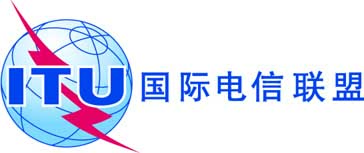 文件 C18/118-C2018年5月1日原文：英文